แบบฟอร์มรายงานความก้าวหน้า (Progress report) ครั้งที่ 1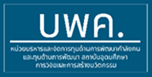 ระยะเวลา 5 เดือน (ตั้งแต่ 1 เมษายน 2563 ถึง 31 สิงหาคม 2563)ส่วนที่ 1 ข้อมูลทั่วไป1.	ชื่อโครงการวิจัย     (ภาษาไทย)	……………………………………………………………………..…………………………………………………..…	(ภาษาอังกฤษ)   .……………………………………...………………………………………………………..……………………….…2. ระยะเวลาโครงการ.............ปี ตั้งแต่..........ถึง...............................   3. คำสำคัญ (Keywords) 	(ภาษาไทย) ………………………...………………………………………………………..……………………………………………….	(ภาษาอังกฤษ) ………………………...………………………………………………………..………………………………………….4.รายละเอียดของคณะผู้วิจัย ประกอบด้วยส่วนที่ 2 ข้อมูลโครงการวิจัยบทสรุปผลการดำเนินงาน (ช่วงการดำเนินงานที่กำหนดไว้ในรายงาน) วิธีการดำเนินงานวิจัย (Materials & Methods: โดยละเอียด และหากมีการปรับเปลี่ยนจากข้อเสนอโครงการโปรดระบุ) ผลการดำเนินงานวิจัยและบทวิเคราะห์ผล (Results and Discussion) ภายในช่วงการดำเนินงานที่กำหนดในรายงานนี้การดำเนินงานวิจัยเปรียบเทียบแผนการดำเนินงานที่เสนอไว้ (ระบุวิธีการดำเนินงานวิจัยที่สำคัญโดยสรุป และแสดงแผนการดำเนินงานรายกิจกรรมและระยะเวลาที่ใช้ เปรียบเทียบการดำเนินงานจริง)โปรดระบุ/ชี้แจงเพิ่มเติมจากตารางข้างบนในประเด็น ดังนี้สามารถดำเนินงานวิจัยเป็นไปตามแผนงานที่เสนอไว้หรือไม่ และหากไม่สามารถดำเนินงานวิจัยให้ได้เป็นไปตามแผนงานที่เสนอไว้ จะดำเนินการปรับปรุงอย่างไรประเมินผลการดำเนินงานวิจัยเปรียบเทียบกับแผนงานในระยะที่รายงาน (โปรดระบุเป็น % เมื่อเทียบกับแผนงานในระยะที่รายงาน)ประเมินผลการดำเนินงานวิจัยเปรียบเทียบกับแผนงานตลอดโครงการ (โปรดระบุเป็น % เมื่อเทียบกับแผนงานตลอดโครงการ)สรุปผลผลิต ผลลัพธ์ และผลกระทบจากงานวิจัยที่สอดคล้องกับ OKR (Output/Outcome/Impact)5.1 ผลผลิต 5.2 ผลลัพธ์ (โปรดระบุผลลัพธ์จากผลผลิตภายใต้โครงการ)5.3 ผลกระทบ (โปรดระบุผลกระทบได้จากผลลัพธ์ภายใต้โครงการ)เอกสารอ้างอิง (References) รายงานการเงินมาตรฐานการวิจัย (โปรดระบุ หากงานวิจัยที่มีการใช้สัตว์ทดลอง/มีการวิจัยในมนุษย์/มีการวิจัยที่เกี่ยวข้องกับความปลอดภัยทางชีวภาพ/มีการใช้ห้องปฏิบัติการที่เกี่ยวข้องกับสารเคมี และแสดงหลักฐานการได้รับอนุมัติในภาคผนวก ข.)ลงนาม………………………………………(……………………………………….)หัวหน้าโครงการภาคผนวกภาคผนวก ก.: เอกสารประกอบสรุปผลผลิต ผลลัพธ์ และผลกระทบจากงานวิจัยที่สอดคล้องกับ OKRภาคผนวก ข.: มาตรฐานงานวิจัยชื่อ-สกุลตำแหน่งในโครงการสังกัดสัดส่วนการดำเนินโครงการวิจัย (%)กิจกรรมการดำเนินงานวิจัยระยะเวลาดำเนินงาน (เดือน)ระยะเวลาดำเนินงาน (เดือน)ระยะเวลาดำเนินงาน (เดือน)ระยะเวลาดำเนินงาน (เดือน)ระยะเวลาดำเนินงาน (เดือน)ระยะเวลาดำเนินงาน (เดือน)ระยะเวลาดำเนินงาน (เดือน)ระยะเวลาดำเนินงาน (เดือน)ระยะเวลาดำเนินงาน (เดือน)ระยะเวลาดำเนินงาน (เดือน)ระยะเวลาดำเนินงาน (เดือน)ระยะเวลาดำเนินงาน (เดือน)กิจกรรมการดำเนินงานวิจัย123456789101112แผนการดำเนินงานผลการดำเนินงานรายการรายละเอียดองค์ความรู้สรุปองค์ความรู้ที่ได้ และแจกแจงรายละเอียด เช่น กระบวนการ/วิธีการทดสอบ หรือรายละเอียดองค์ความรู้ต่างๆ ที่ได้จากงานวิจัย ในภาคผนวก ก. บทความวิชาการสรุปรายการบทความที่ได้ และแนบบทความฉบับตีพิมพ์ หรือ manuscript ฉบับส่งสำนักพิมพ์พร้อมหนังสือตอบรับจากสำนักพิมพ์ ในภาคผนวก ก.สิทธิบัตรสรุปรายการสิทธิบัตรที่ได้ และแนบสิทธิบัตรฉบับตีพิมพ์ หรือ คำประกาศสิทธิบัตรของกรมทรัพย์สินทางปัญญา หรือหน่วยงานที่ขึ้นทะเบียน ระบุในภาคผนวก ก.ต้นแบบสรุปรายการต้นแบบที่ได้ และแนบ technical report ระบุในภาคผนวก ก.รายการรายละเอียดรายการรายละเอียดประเภทงบประมาณรายการรายรับรายรับรายรับรายรับรายจ่ายรายจ่ายรายจ่ายคงเหลือที่ใช้ไปคงเหลือกรอบงบประมาณตามสัญญาประเภทงบประมาณรายการกรอบงบประมาณ ตามสัญญางวดที่ 1งวดที่ 2งวดที่ 3ค่าใช้จ่ายสะสมก่อนหน้าค่าใช้จ่ายจริงในงวดนี้รวมคงเหลือที่ใช้ไปคงเหลือกรอบงบประมาณตามสัญญางบบุคลากรค่าจ้างผู้ช่วยวิจัยงบดำเนินงาน-ค่าตอบแทนค่าตอบแทนนักวิจัยงบดำเนินงาน-ค่าใช้สอยค่าจ้างวิเคราะห์/ทดสอบค่ายานพาหนะค่า page charge งบดำเนินงาน-ค่าวัสดุค่าวัสดุสาร-เคมีค่าวัสดุสำนักงานงบลงทุน-ค่าครุภัณฑ์ครุภัณฑ์ค่าธรรมเนียมอุดหนุนสถาบัน(10% ของงบบุคลากรและงบดำเนินงาน)ค่าธรรมเนียมอุดหนุนสถาบัน(10% ของงบบุคลากรและงบดำเนินงาน)รวมงบประมาณรวมงบประมาณ